.intro 32 countssection 1 : rock Right fwd ,  coaster step Right , rock Lelt fwd, coaster step Leftsection 2 : rock Right & cross , rock Left &cross, triple side Right, rock Left backsection3 : step side, cross ,  triple left ¼ turn left , step , ¼ turn Left , triple crosssection 4 : Rock Left side, triple cross Right, step ½ turn Left, step ½ turn Leftstart again with smiledadouchoregraphe@outlook.frwww.david-lecaillon.comRide It EZ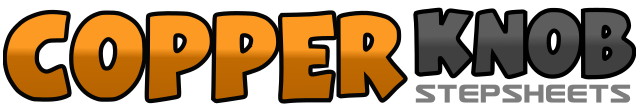 .......Count:32Wall:2Level:Beginner.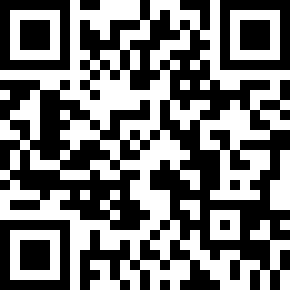 Choreographer:David LECAILLON (FR) - February 2020David LECAILLON (FR) - February 2020David LECAILLON (FR) - February 2020David LECAILLON (FR) - February 2020David LECAILLON (FR) - February 2020.Music:Ride It - RegardRide It - RegardRide It - RegardRide It - RegardRide It - Regard........1-2step Rf foward , recover onto Lf3&4step Rf back , step LF next to Rf , step Rf foward5-6step Lf foward , recover onto Rf3&4step Lf back, step Rf next to Lf, step Lf foward1&2step Rf on Right side, recover onto Lf, cross Rf over Lf3&4step Lf on Left side , recover  onto Rf, cross Lf over Rf5&6step Rf on Right side , step Lf next to Rf, step Rf on Right side7-8step Lf back , recover onto Rf1-2step Lf on Left side, cross Rf behind Lf3&4¼ turn Left step Lf foward, step Rf next to Lf, step Lf foward  9:005-6step Rf foward,  ¼ turn Left  6:007&8cross Rf over Lf, step Lf on Left side, cross Rf over Lf1-2step Lf on Left side,recover onto Rf3&4cross Lf over Rf, step Rf on Right side, cross Lf over Rf5-6step Rf foward,  ½ turn Left  12:007-8step Rf foward,  ½ turn Left   6:00